Publicado en Gijon el 29/01/2015 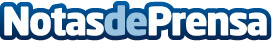 FrancoFurniture en el VI Salón Profesional del Mueble “Normueble 2015”Franco Furniture, fabricante andaluz de muebles de diseño, estará presente en el VI Salón Profesional del Mueble “Normueble 2015”.
Quedan muy pocos días para que el VI Salón Profesional del Mueble “NORMUEBLE 2015”, la feria del mueble del norte por excelencia, abra sus puertas. NORMUEBLE,  es una oportunidad única en “lugar, espacio y tiempo”.
Datos de contacto:gabinete de prensa publiCUBE.esservicio de medios957513028Nota de prensa publicada en: https://www.notasdeprensa.es/francofurniture-en-el-vi-salon-profesional-del_1 Categorias: Interiorismo Andalucia http://www.notasdeprensa.es